Name___________________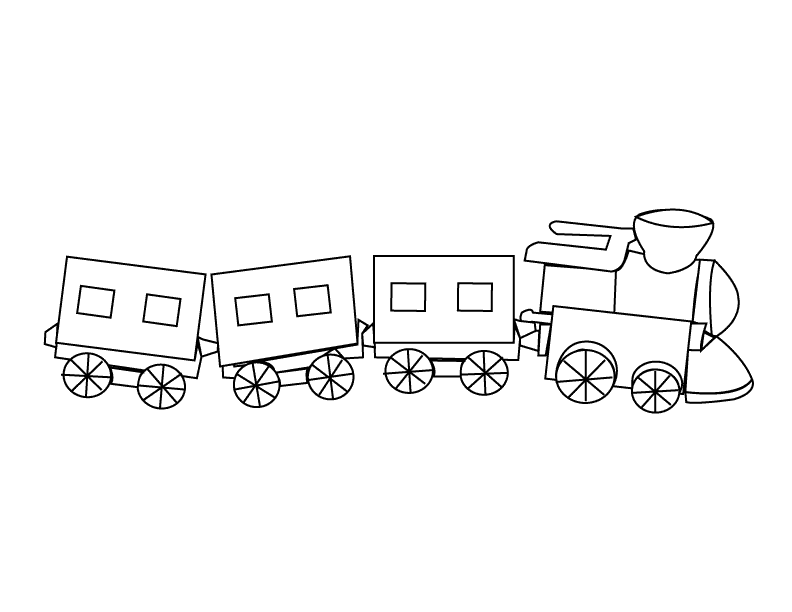             Alphabet Train- Missing Letters